Escola Básica Carlos RibeiroMinuta para delegar competência para devolução de manuais escolares2022/2023Eu, _________________________________________(nome completo), com o CC nº _______________________, valido até ___/____/ ______, encarregado de Educação do aluno (a) ______________________________, NIF n.º ____________________,do ______ ano, turma _____ autorizo o Sr.(a) ____________________________________(nome completo), com o CC n.º _______________, valido até ______/______/________, a devolver os manuais escolares do meu educando (a).Data ____/_____/ ______Assinatura _______________________________________________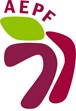 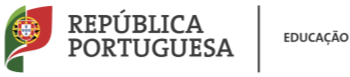 